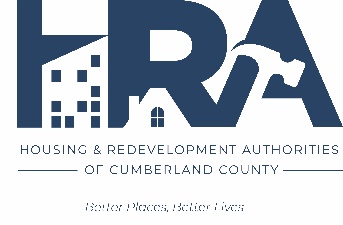 AFFORDABLE HOUSING TRUST FUND Board Meeting Agenda114 N. Hanover St, Carlisle, PA                  Tuesday, January 10, 2023 – 3:30 pm Zoom Information: https://us06web.zoom.us/j/2716729916   Meeting ID: 271 672 9916Please RSVP Cindy Wise at cwise@cchra.com or 717-249-0789 x159 	        Page #Meeting Called to OrderRoll Call									Approval of Meeting Minutes from October 11, 2022				2Approval of Special Meeting Minutes from November 15, 2022		     	4		   		  		Financial Report:Budget										5Cash on hand/Receipts							6 	   												Status Reports: 								Down-payment and Closing Cost Assistance Program 	As of December 31, 2022		      				7 Emergency Repair Program Report – as of December 31,2022	           13		    								Affordable Housing Pipeline Report					      Verbal Board Action:	Code of Conduct Forms – will be mailed to Board MembersGeneral Discussion:AdjournmentNext Meeting:  April 11, 2023